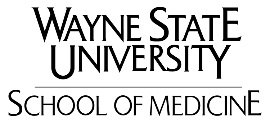 INSTRUCTIONS:  Complete this form in collaboration with your Academic Advisor.Review all general and departmental or college degree requirements published in WSU Bulletin and the student handbook.  List chronologically all WSU credits earned or proposed which will apply toward fulfillment of degree requirementsOnce you and your advisor have electronically signed this form, e-mail it to MPHProgram@med.wayne.edu to obtain the approval of our MPH Director. The School of Medicine will give final approval to your plan of work and mail a copy to you and your advisor. COURSES COMPLETED & PROPOSEDPLAN OF WORK APPROVAL Typed Name and Access ID signifies approvalPETITION FOR CANDIDACYOn the basis that I have taken all entrance examinations and prerequisite courses specified, have presented my “GC-PHP Plan of Work” and have given evidence of ability to pursue satisfactorily a program of graduate study, I hereby petition my advisor and the Graduate Office to be advanced to “Candidate” for the Graduate Certificate in Public Health Practice. If the advisor cannot recommend candidacy at the time the “Plan” is presented, candidacy may be recommended by memorandum.  In general, candidacy must be recommended before the student has completed eight credit hours and is in good academic standing.CANDIDACY AUTHORIZED BY SOM GRADUATE OFFICE:  ___________________________________/  ______________REV 20150120	                         School of Medicine Graduate Officer		    Date	Name: ID No.AddressCity/StateDegree: GCPHP Graduate Certificate in Public Health Practice Degree: GCPHP Graduate Certificate in Public Health Practice Term/YearDept-NoTitleRequiredCredit HoursElective CreditHoursTotal ProgramHours Please note that the GCPHP requires a minimum of 15 credit hoursPlease note that the GCPHP requires a minimum of 15 credit hoursPlease note that the GCPHP requires a minimum of 15 credit hoursRequired Credit Hours Total: Elective Credit Hours Total: APPROVED BY ADVISOR (Type Name):        Access ID:Date: APPROVED BY MPH PROGRAM: Access ID:Date:APPLICANT’S/STUDENT’S SIGNATURE(Type Name):    Access ID:Date:CANDIDACY RECOMMENDED BY ADVISOR (Type Name): Access ID:Date: